Solnický Brouček z.s. Vás zve na tvořivou dílnu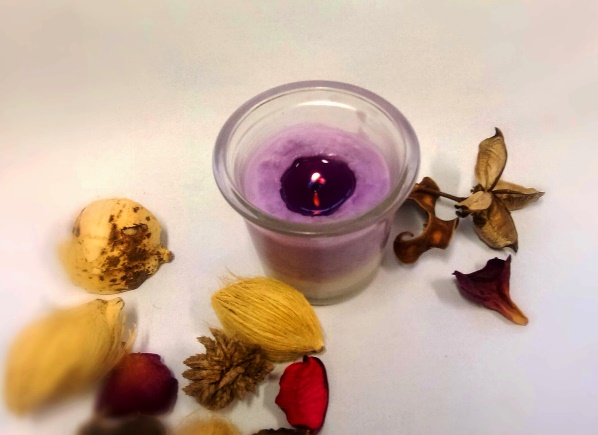 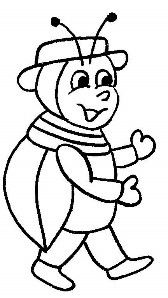 4.prosince 2019 9:00  a 15:00 v BroučkuPřijďte si vyrobit gelovou svíčku a strávit příjemné chvíle do Broučka.Doneste si skleničku a dále dle možností sušené bylinky, mušle, koření...(něco málo bude k dispozici).Vstupné do herny 20,-Kč + příplatek za materiál.Činnost je podporována městem Solnice, obcí Kvasiny, MPSV, Královéhradeckým krajem.